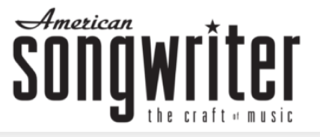 July 30, 2020447.3K Onlinehttps://americansongwriter.com/difficult-amy-allen-song-interview/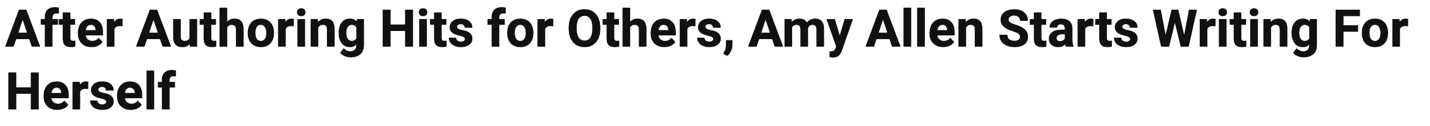 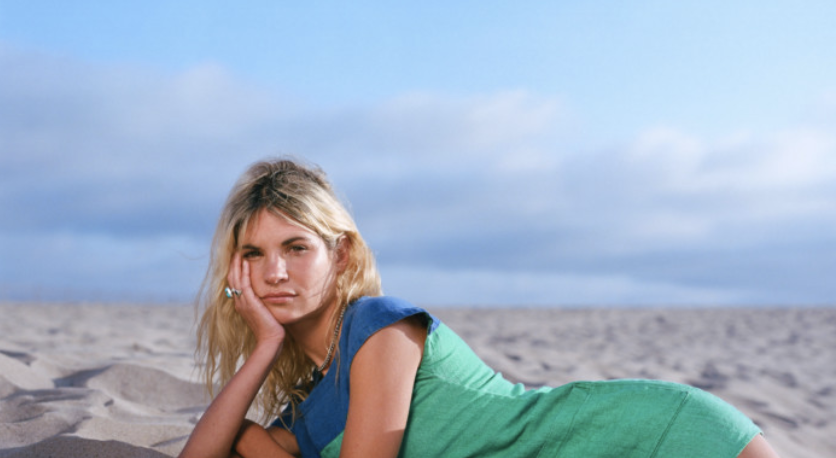 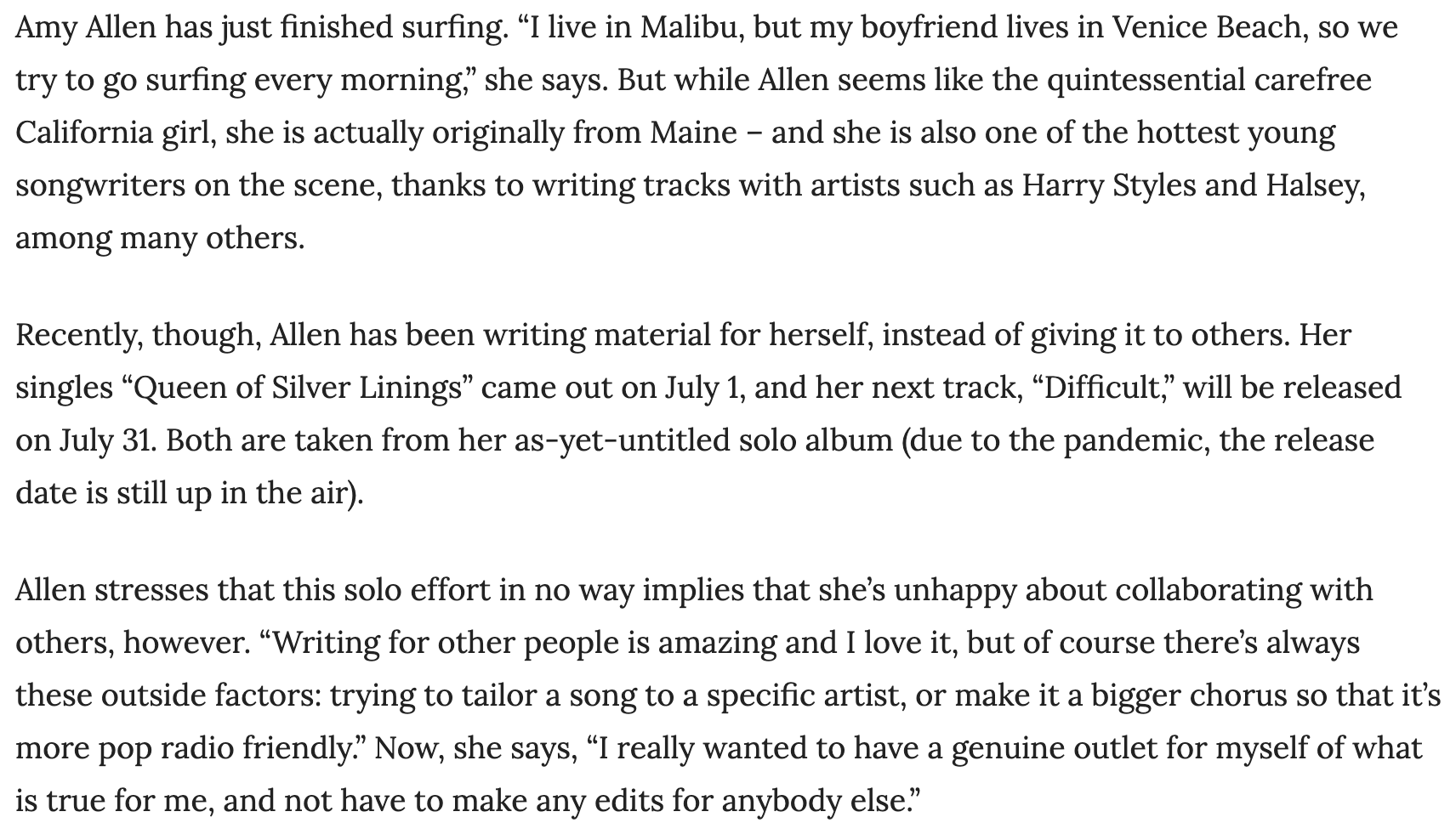 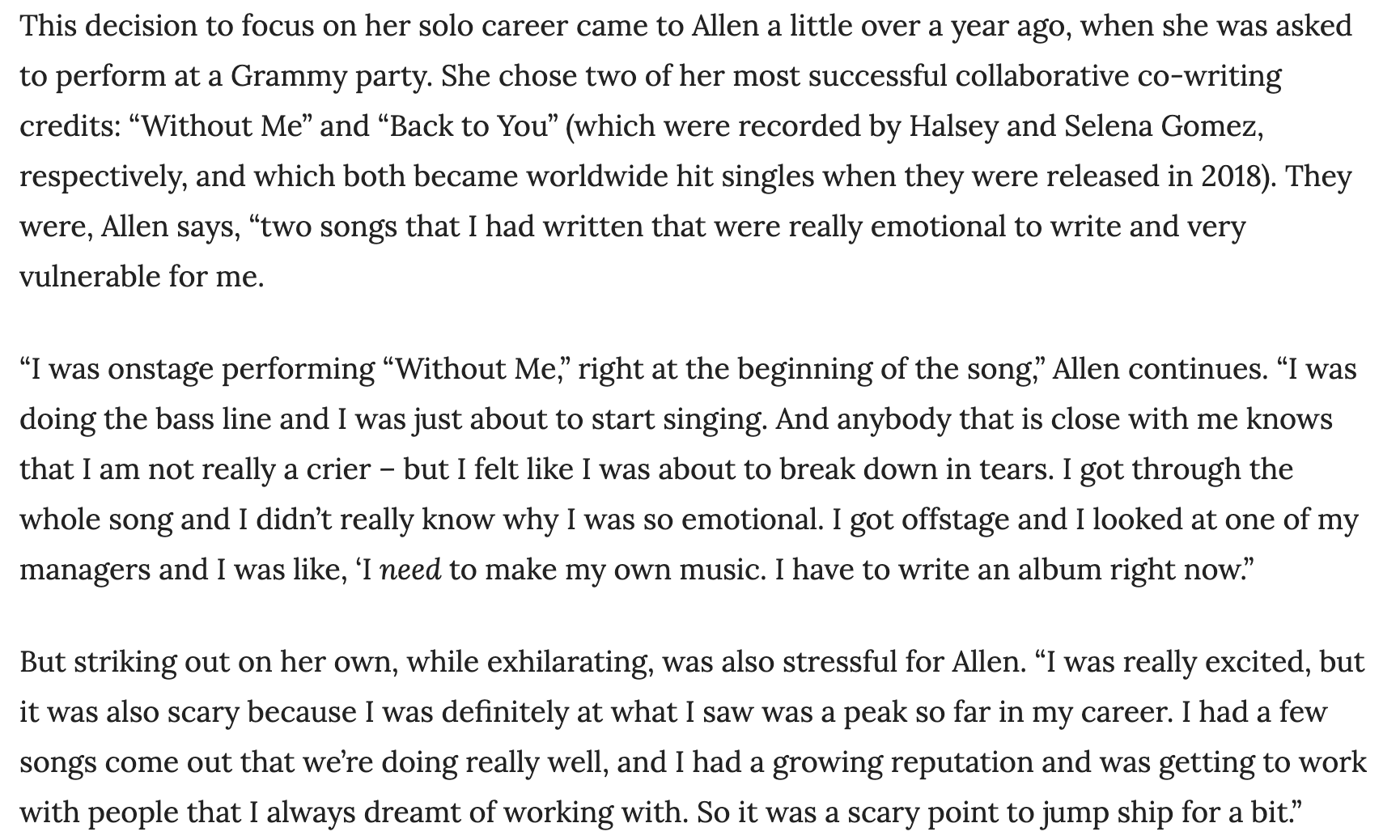 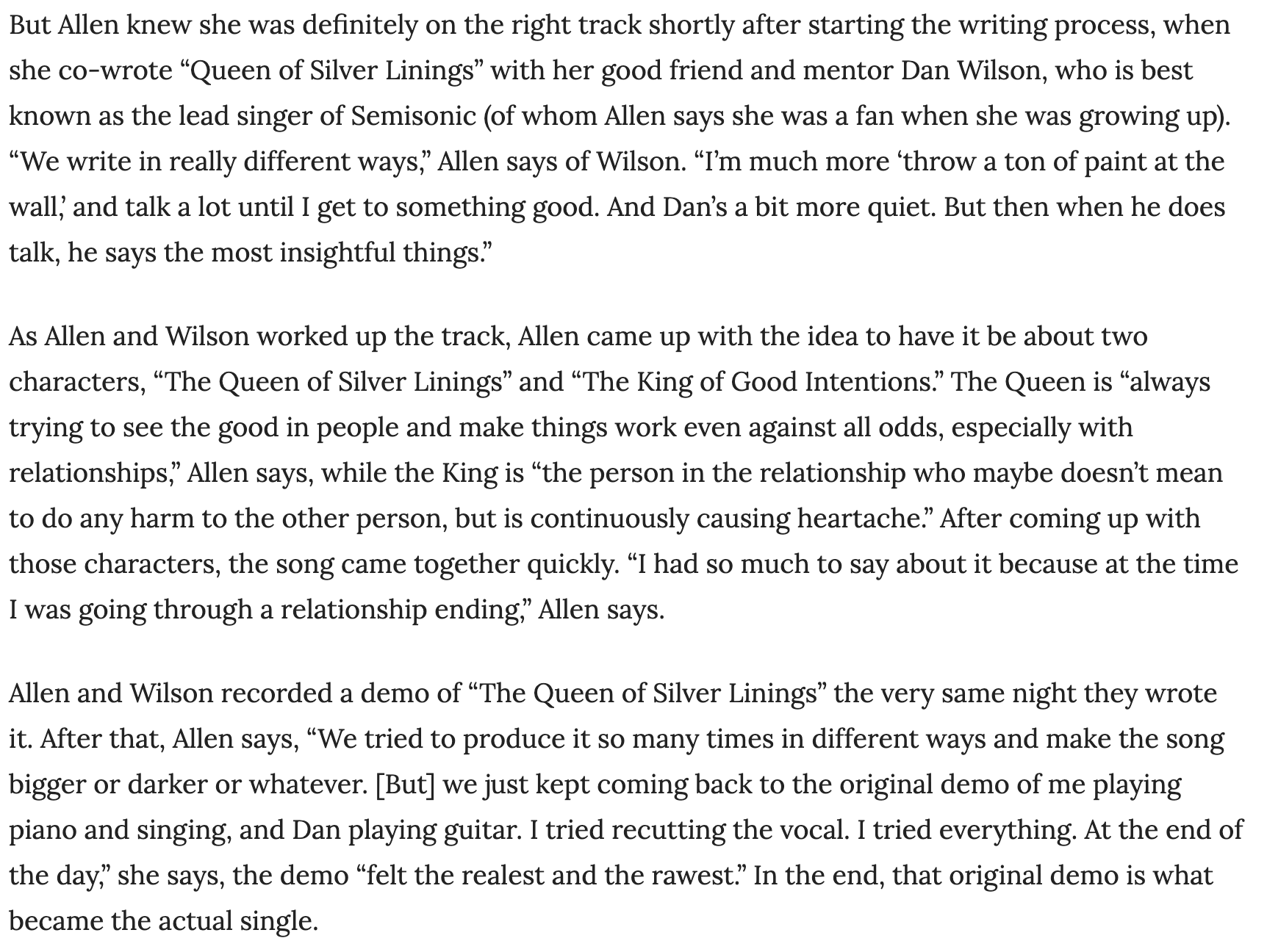 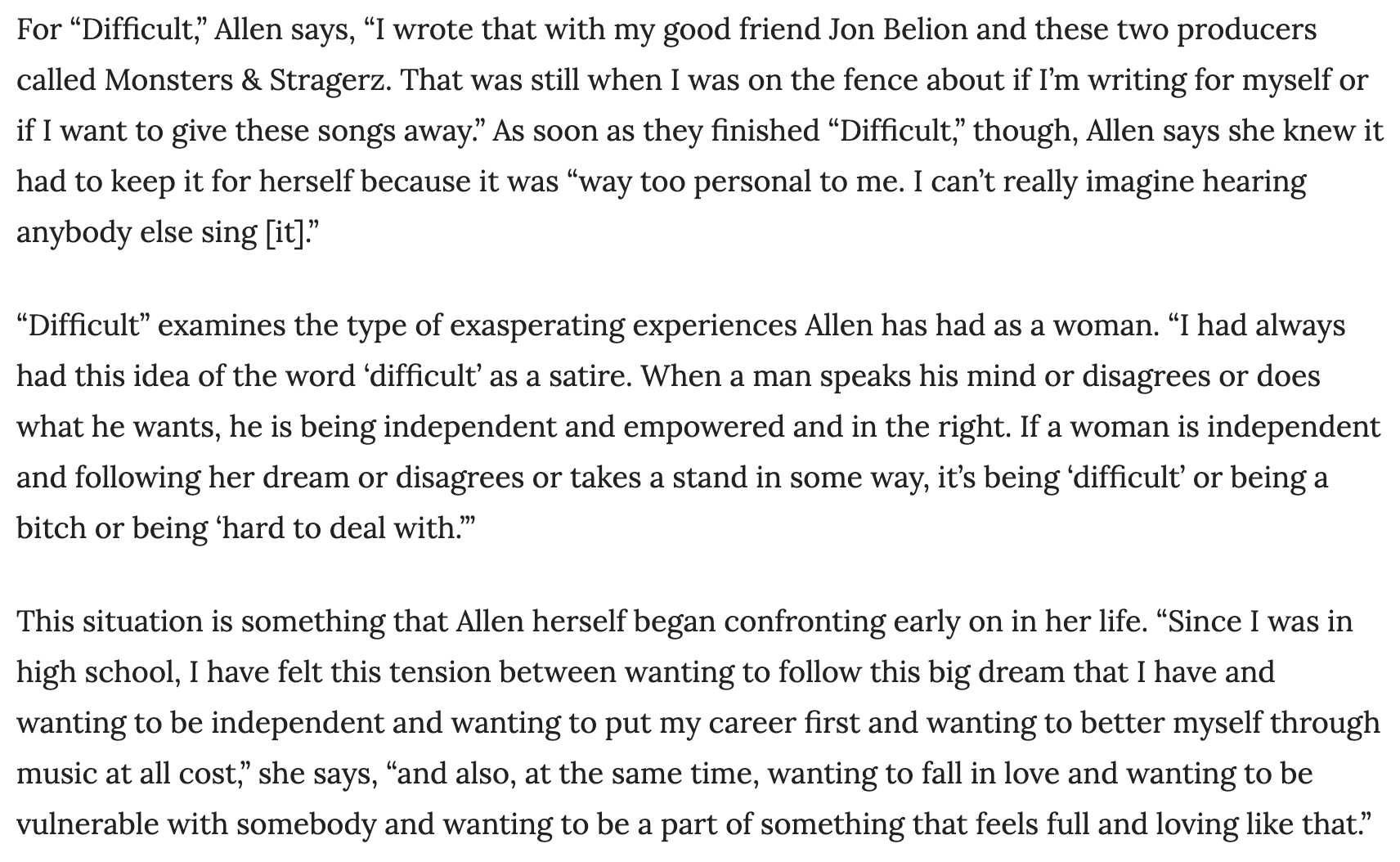 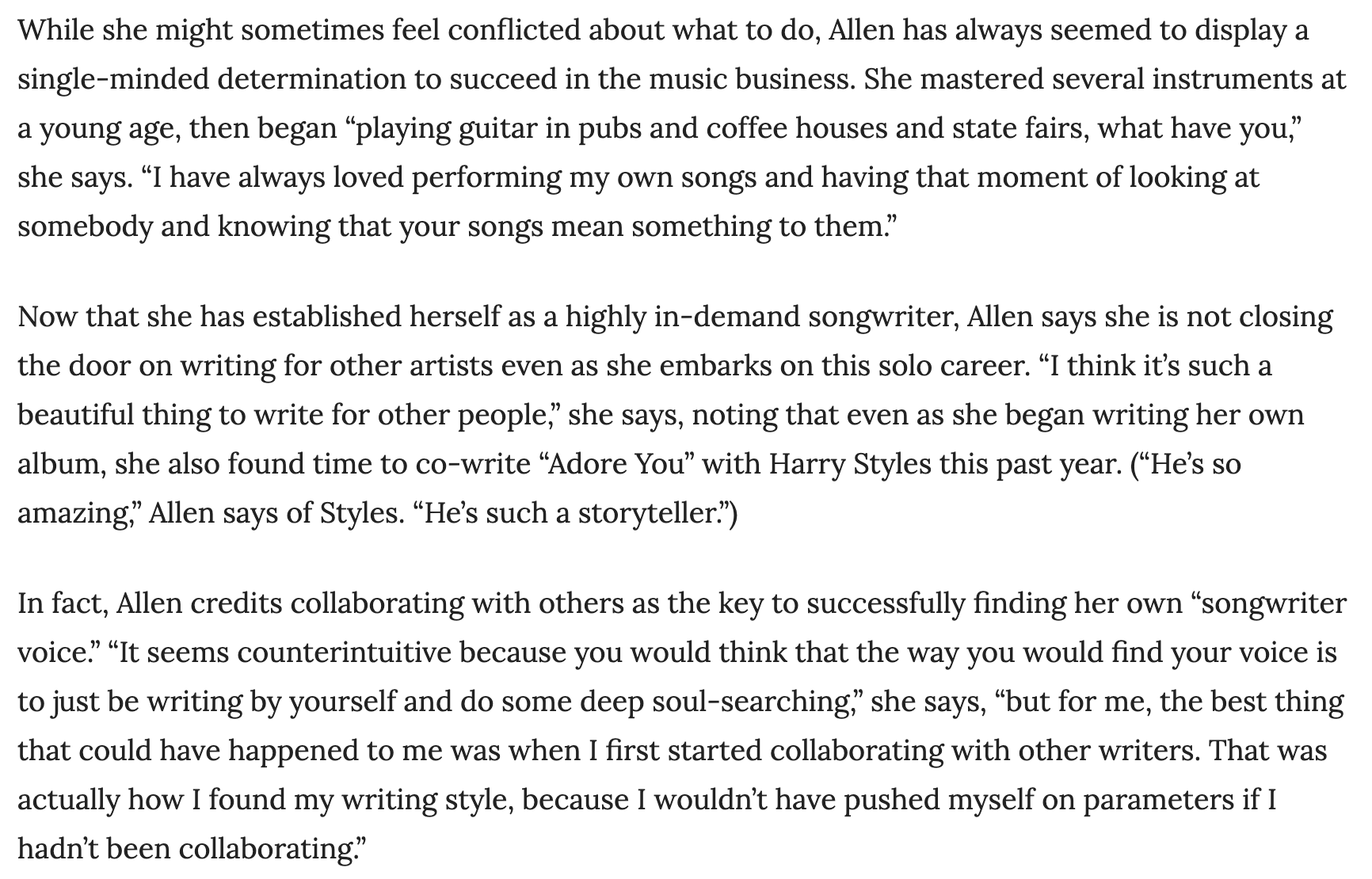 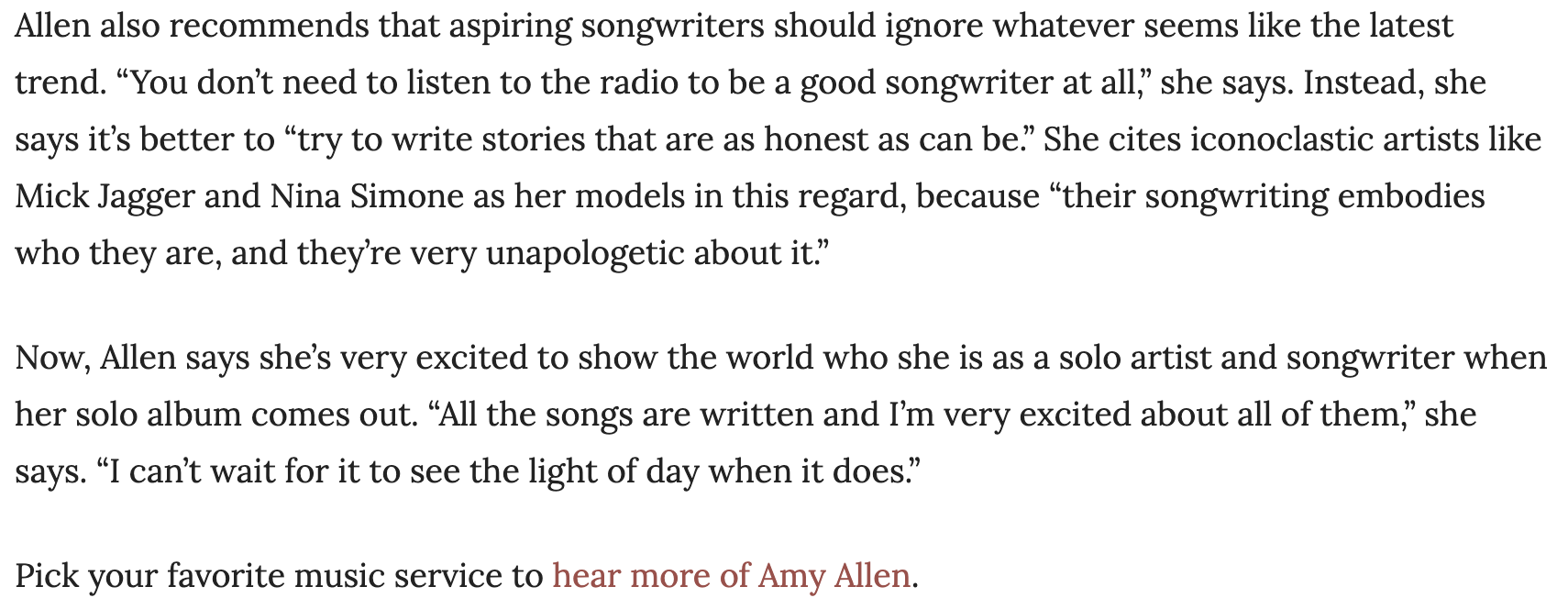 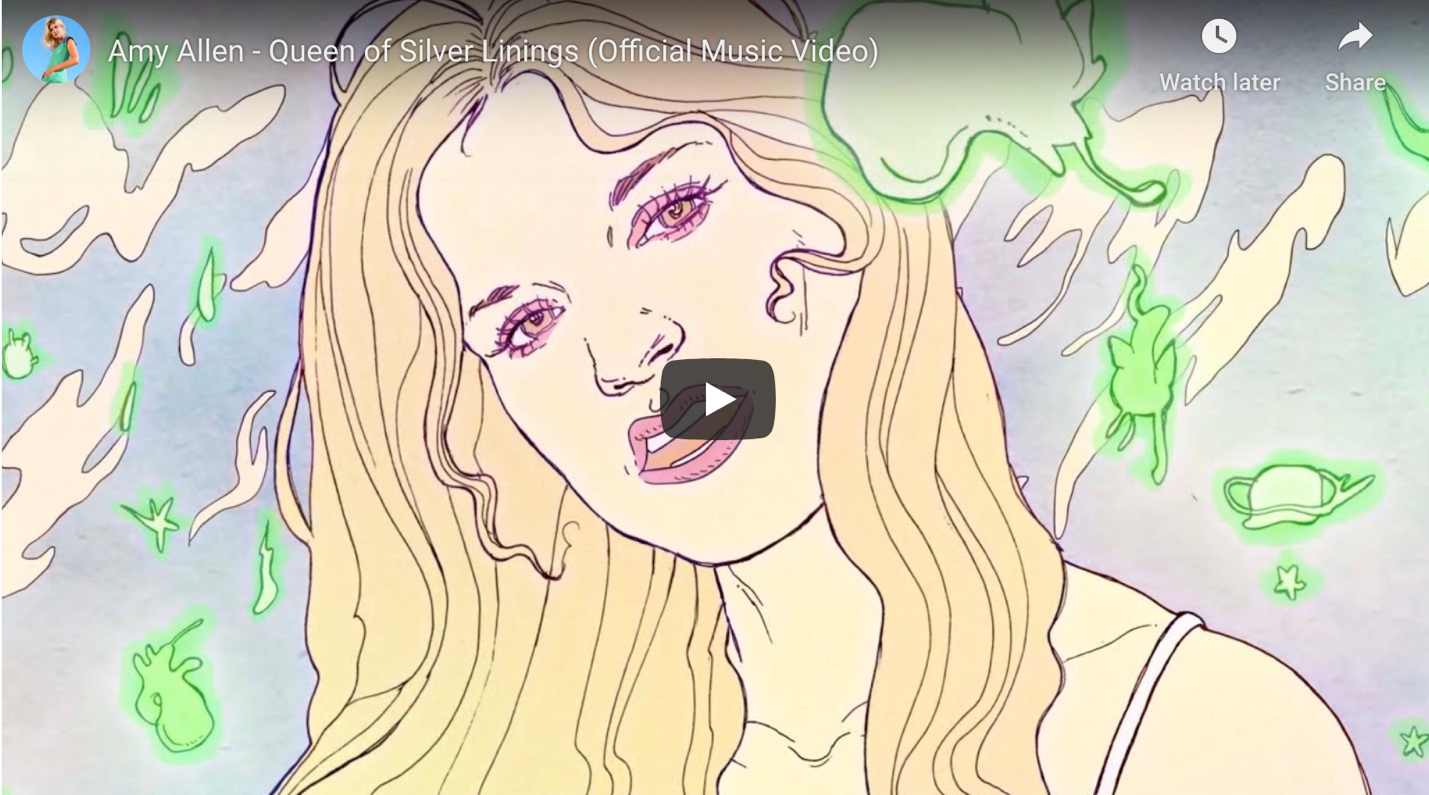 